Βασικοί κανόνες χρήσης του εργαστηρίου Υπολογιστών:Ο κάθε ένας έχει τη θέση του σε ένα υπολογιστή και είναι υπεύθυνος για ότι συμβεί στον Η/Υ την ώρα του μαθήματος.Απαγορεύονται τα τρόφιμα και ποτά μέσα στην τάξη και ειδικά δίπλα στους υπολογιστές.Δεν αγγίζουμε την οθόνη των υπολογιστών.Κάνουμε απόλυτη ησυχία όταν μιλάει ο δάσκαλος (Μιλάμε μόνο όταν συνεργαζόμαστε σε μία εργασία είτε μας δώσει τον λόγο ο δάσκαλος).Όταν φεύγουμε κλείνουμε όλα τα παράθυρα των υπολογιστών και αποθηκεύουμε αν χρειάζεται. Εάν είναι τελευταία ώρα κλείνουμε τον υπολογιστή και όλες τις παροχές ρεύματος.Πολλές φορές στο τέλος της ώρας θα υπάρχει χρόνος για παιχνίδι, αλλά επιτρέπεται μόνο η χρήση των προγραμμάτων που έχουν ήδη εγκατασταθεί (απαγορεύονται οι διαδικτυακές εφαρμογές εάν προηγουμένως δεν έχετε πάρει άδεια από τον δάσκαλο). Φορητοί υπολογιστές (laptop)Ιδιαίτερη προσοχή με τη χρήση του πληκτρολογίου του φορητού υπολογιστή.  Προσέχουμε οι φορητοί υπολογιστές να λειτουργούν με ρεύμα και όχι με μπαταρία.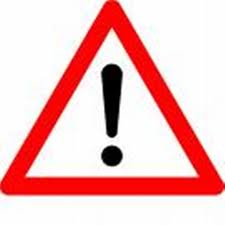 